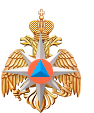 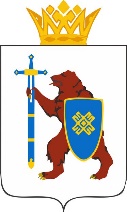 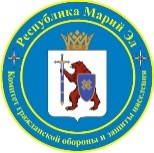 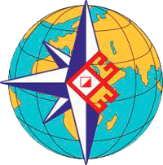 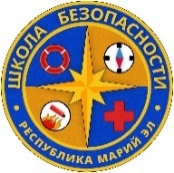 XXХIV РЕСПУБЛИКАНСКИй зимний туристский СЛёТ ОБУЧАЮЩИХСЯIII Республиканский Зимний СЛЕТ «ШКОЛА БЕЗОПАСНОСТИ»1 – 31 марта 2022 г.                                                                                             Республика Марий ЭлСОРЕВНОВАНИЯ ПО СПОРТИВНОМУ ОРИЕНТИРОВАНИЮ НА ЛЫЖАХ УСЛОВИЯ Общие условияВид слета проводится в рамках Первенства Республики Марий Эл по спортивному ориентированию на лыжах. Соревнования состоятся 27 марта 2022 года в районе УТБ «Корта», Медведевского района Республики Марий Эл.Командам необходимо иметь отдельную заявку для участия в соревнованиях (приложение №1).Количество участников от команды не ограничено. В общекомандный зачет берутся 3 лучших результата среди юношей и 1 лучший результат среди девушек, включенных в заявку слета. Старшая возрастная группа – в командный зачет берутся результаты группы МЖ -14 и МЖ -17.Младшая возрастная группа - в командный зачет берутся результаты только группы МЖ -14. Предварительная заявка подается до 25 марта 2022 года до 12 часов посредством онлайн сервиса «Orgeo.ru» по ссылке, размещенной на сайте http://rv12.ru. В комиссию по допуску подаются: именная заявка (приложение 1), заверенная врачом, согласие на обработку персональных данных на каждого участника (Приложение 2), если ранее это согласие не было сдано.Вся техническая информация о соревнованиях будет размещена на сайтах http://rv12.ru и http://sporttourmariel.ru.Приложение №1В главную судейскую коллегию Первенства Республики Марий Эл по спортивному ориентированию на лыжах ________________________________________________________________________________________________________________________________________    (название направляющей организации)ЗАЯВКАПросим допустить к участию в соревнованиях __________________________________название командыв следующем составе:Всего допущено к соревнованиям ________ человек.                  М.П.                  Врач  /________________________/_________________________/        Печать медицинского учреждения                                                          подпись врача                                            расшифровка подписи врачаПредставитель команды   _________________________________________/__________________________/                                               _______________		_______      /____________ / 		(название направляющей организации)МП											датаПриложение №2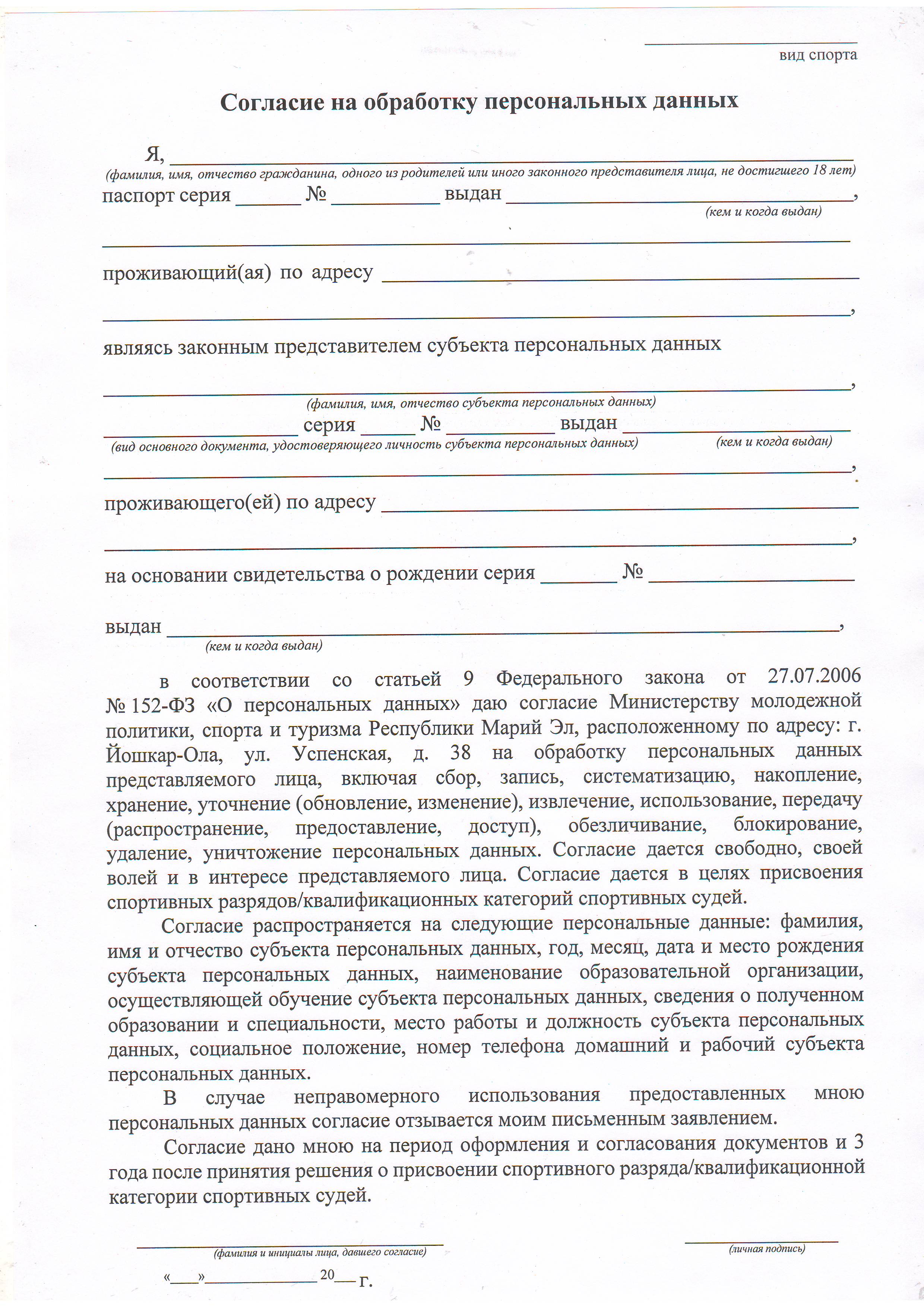 № п/пФамилия, Имя, отчество
участникадата 
рожденияСпортивная квалификацияМедицинский
допускслово “допущен”
подпись и печать врачанапротив каждого участникапримечаНие12